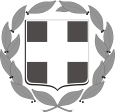 Σχολικό έτος…………….Αρ. Πρωτ………………..Ημερομηνία ……………..Πιστοποιητικό  σπουδών      Πιστοποιείται ότι, όπως φαίνεται από τα στοιχεία που τηρούνται στο αρχείο του σχολείου, ο ή η (ονοματεπώνυμο)_______________________________________του __________________ και της ___________ που φέρεται γραμμέν__ στο Δήμο  ___________   ή του Νομού _______________________ με αριθμό Μητρώου ή Δημοτολογίου _______  και έτος γεννήσεως ________ γράφτηκε κατά το σχολικό έτος ________ στην _______ τάξη του Σχολείου μας με αριθμ. Μαθητολογίου ή Μητρώου __________________  παρακολούθησε τα μαθήματα κανονικά, κρίθηκε άξι____ προαγωγής ή απολύσεως με γενικό βαθμό ______________ και έλαβε το ______________ με αριθμό  ______________ και ημερομηνία  _______________ Το πιστοποιητικό αυτό μπορεί να χρησιμοποιηθεί ως δικαιολογητικό  για: ________________________________                                                                         ______________________20____                                                                                ….ΔΙΕΥΘΥΝΤΗΣ /ΤΡΙΑ ……           Ε Λ Λ Η Ν Ι Κ Η   Δ Η Μ Ο Κ Ρ Α Τ Ι ΑΥΠΟΥΡΓΕΙΟ ΠΑΙΔΕΙΑΣ, ΕΡΕΥΝΑΣ & ΘΡΗΣΚΕΥΜΑΤΩΝΠΕΡΙΦΕΡΕΙΑΚΗ  ΔΙΕΥΘΥΝΣΗ  Π/ΒΑΘΜΙΑΣ  & Β/ΒΑΘΜΙΑΣ
 ΕΚΠΑΙΔΕΥΣΗΣ .Δ/ΝΣΗ  Π/ΒΑΘΜΙΑΣ  ΕΚΠΑΙΔΕΥΣΗΣ  ________________________________   ΔΗΜΟΤΙΚΟ ΣΧΟΛΕΙΟ  ____________________Ταχ. Δ/νση : __________________________________Τηλέφωνο :  __________________________________Fax :  _______________ Email: __________________